                Small Agency Financial Services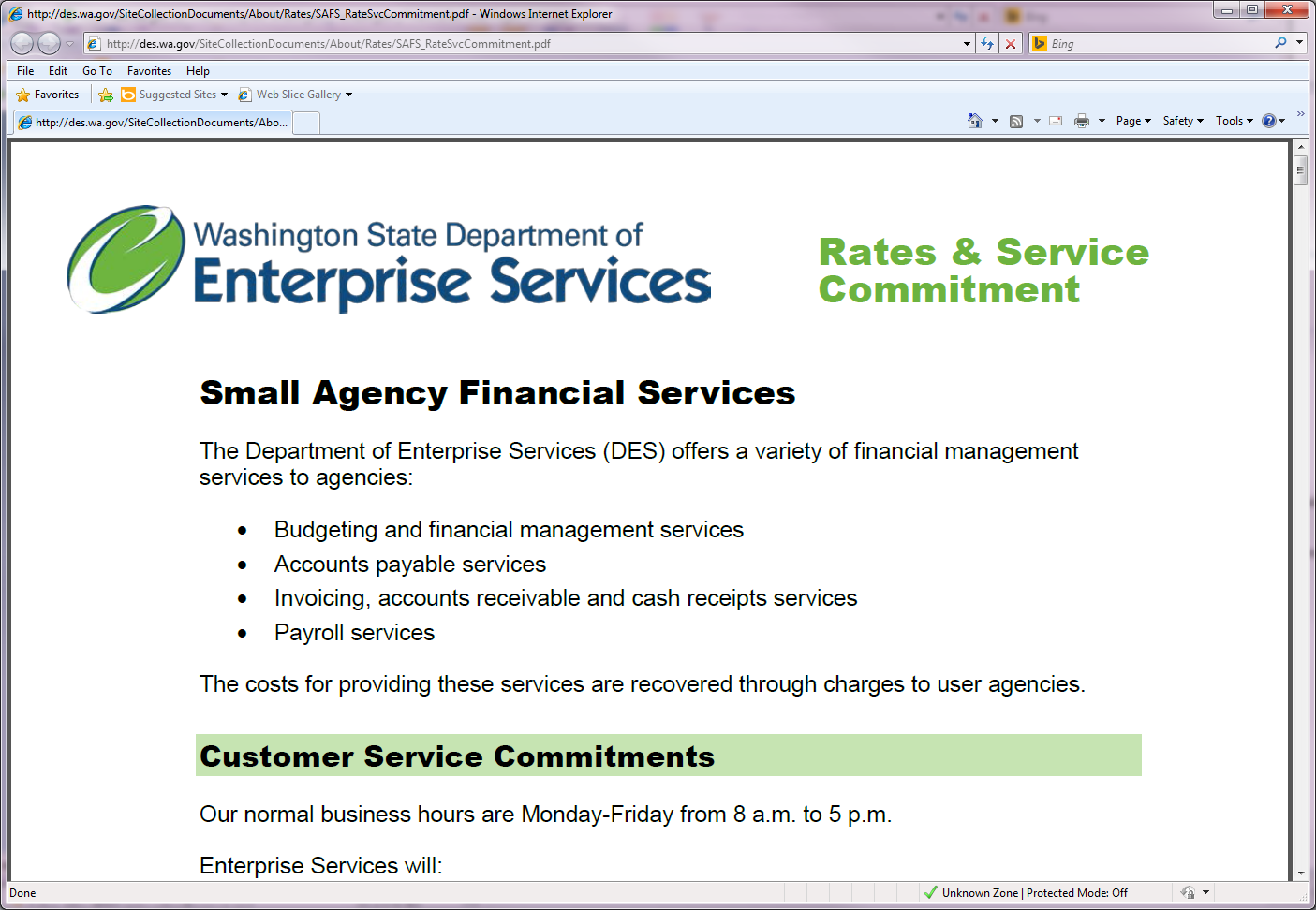 Fiscal Year (FY23) Accounting Close InstructionsThe fiscal year is drawing to a close.  Getting started early is critical to ensure accuracy and avoid last minute problems.OFM requires agencies to comply with earlier deadlines due to early closing requirements.  The internal DES deadlines shown below apply to purchasing, payments, receipts, travel, capital assets, invoices, cash receipts, petty cash, payroll, and all other financial transactions.We will be working closely with you to meet these hard deadlines as the weeks progress.PURCHASES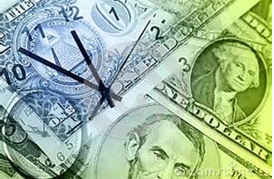 Make your purchases soon toensure delivery by June 30.Goods and services must be received on or before June 30 to be recorded as an expense for FY23.  Anything received after June 30 will be recorded as a FY24 expense.To make sure the goods and services you purchase are properly recorded, follow the deadlines listed below.  Purchasing too late could result in goods not being received by June 30 and forcing them to be recorded as an expense in FY24.  As a reminder, if you are purchasing equipment, please follow you agency’s guidelines before you place your order.If you have a credit with a company, request a refund check if you can’t apply credit to a purchase before June 30.PAYMENT DOCUMENTS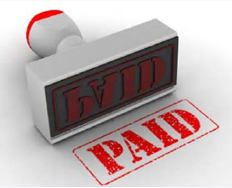 Submit all payment documents for FY23 goods, services, equipment, and contractors by Aug 4.Separate FY23 and FY24 payment documents on individual A45s.Note: For state fiscal year-end accounting and cash cut-off purposes, accounts payable documents will not be processed on Thursday, June 29, or Friday, June 30.  All FY23 payment processing will resume as normal on Monday, July 3.EXPENSES THAT MUST BE RECORDED IN FY23What should you do if you receive goods and services by June 30, but you have not yet received an invoice from the vendor?SAAM requires ALL goods and services received on or before June 30 to be paid or accrued by Aug 4.  Contact your vendors and ask them to provide you an invoice if you have not yet received one.  If you cannot get an invoice from the vendor, contact DES Accounts Payable, and we will properly accrue the expense.  DES will provide a template to accrue FY23 expenses.TRAVEL REIMBURSEMENTS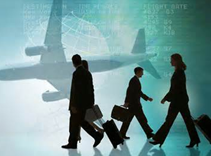 Submit and approve all TEMS requests!All FY23 travel expenses must be submitted to DES by Aug 4.  This includes employees, board members, and commissioners.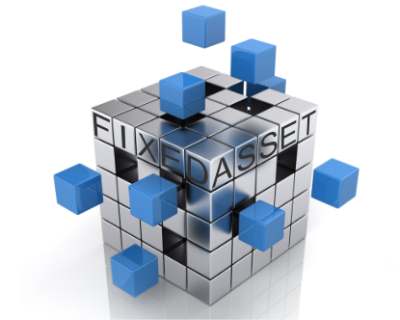 CAPITAL & FIXED ASSETSIs it your year to take a physical inventory?Capital Assets – Take a physical inventory at least once every other fiscal year.  Reconcile annually by adding unrecorded assets and removing disposed assets.Fixed Assets – Agencies use the Capital Asset Management System (CAMS) for all assets that should be capitalized.  CAMS can also be used to maintain your small and attractive asset information.  For year-end close, CAMS gives you depreciation calculations that are entered and reconciled with AFRS.INVOICING FOR YOUR SERVICES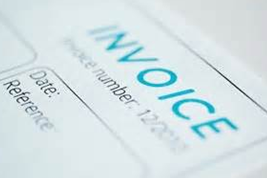 Agencies must invoice for goods and servicesprovided through June 30.If DES prepares invoices for your agency, please submit your FY23 billing request to DES AR by close of business on July 20.If your agency prepares invoices internally for goods and services to other state agencies or colleges, invoices must be mailed by July 24.  Please provide a report of the invoicing to DES AR for proper recording in FY23.Charges for FY23 (ending June 30) and FY24 (beginning July 1) goods and services must be on separate invoices.Failure to prepare and mail invoices timely could result in lost revenue.CASH RECEIPTS 									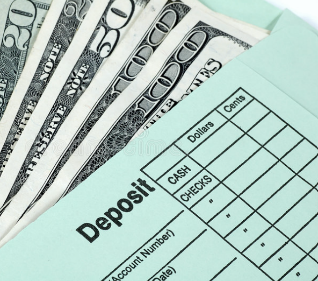 Cash receipts must be deposited or mailed to DES lockbox at least once per week unless amount exceeds $500 then within 24 hours per OFM Waiver.  However, checks dated June 30 or before should be sent to DES lockbox immediately. Checks dated June 30 and before will be recorded as FY23 cash balance. Checks dated July 1 and after will be recorded as FY24 cash balance.  Please separate FY23 and FY24 checks onto individual deposit slips/A45s.Any FY23 related funds expected but not received should be reported to DES AR so appropriate entries can be recorded.  For example, if a July dated check relates to FY23 activity an accrual will be entered.Failure to follow the above guidelines could results in lost revenue.PETTY CASH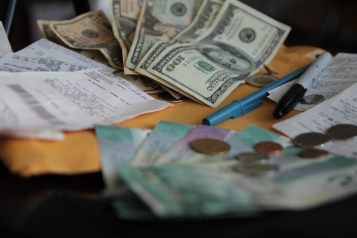 Replenish your account!Petty cash accounts are to be reimbursed monthly, unless the reimbursable amount is less than $100.PAYROLL/COMPENSATORY TIMEWhen should all your FY23 payroll requests be submitted?Submit FY24 coding changes to HR and/or payroll by June 30th.  This will ensure that payroll cost distribution for the July 25 paycheck is correct.In accordance with the Washington Federation of State Employees Collective Bargaining agreement Article 7 Overtime 7.5, all compensatory time balances on June 30 will be cashed out for represented employees.All commissioner and board member stipend requests, commute trip reduction payments, and any other stipend or reimbursement items for FY23 must be submitted for payment by June 30th.Submit donations for shared leave by June 23.DEADLINETO DO WHAT?ASAPPlace orders for delivery from contracted vendors so that items are received by June 30.February 28 (over $100,000)March 31 (under $100,000)April 28 (desk risers)June 1 (fast fulfillment)Place orders for furniture purchases through Correctional Industries (CI) so that orders are received by June 30.  End of Year (washingtonci.com)June 23Donations for shared leave are due.June 30Replenish petty cash per SAAM.June 30Obtain list of assets in the Capital Asset Management System (CAMS).  If needed, complete a physical inventory.June 30Use compensatory time.  The remaining balance will be cashed out on the July 10 paycheck (represented employees only).June 30All services must be rendered and tangible goods must be received.June 30Submit all payroll items for the June 16-30 payroll.July 1Submit all FY23 commissioner and board member stipend requests.July 1Submit all FY23 Commute Trip Reduction (CTR) requests.July 1Get cost coding updates to HR/payroll for FY24.July 14Contact vendors to obtain invoices for goods and services.July 20If DES prepares invoices for your agency, please submit your FY23 billing request to DES AR by close of business. July 21Notify your DES Budget Analyst of any unrecorded assets or disposed assets.July 24If your agency prepares invoices internally for goods and services to other state agencies or colleges, invoices must be mailed by this date.  Please provide a report of the invoicing to DES AR for proper recording in FY23.August 4Information on accrued expenses must be received by DES AP.August 4All payment documents must be received by DES AP for payments of goods, services, and equipment received on or before June 30.August 4Manual (paper) travel vouchers must be received by DES AP.August 4Electronic travel vouchers must be approved in the Travel Expense Management System (TEMS).DEADLINETO DO WHAT?ASAPAll other orders for delivery from contracted vendors.February 28 (over $100,000)March 31 (under $100,000)April 28 (desk risers)June 1 (fast fulfillment)Place orders for furniture purchases through Correctional Industries (CI) so that orders are received by June 30.  End of Year (washingtonci.com)June 30All services must be rendered and tangible goods must be received.DEADLINETO DO WHAT?August 4All payment documents must be received by DES AP for payments of goods, services, and equipment received on or before June 30.DEADLINETO DO WHAT?July 14Contact vendors to obtain invoices for goods and services.August 4Information on accrued expenses must be received by DES.DEADLINETO DO WHAT?August 4Manual (paper) travel vouchers must be received by DES.August 4Electronic travel vouchers must be approved in the Travel Expense Management System (TEMS).DEADLINETO DO WHAT?June 30Obtain list of assets in the Capital Asset Management System (CAMS).  If needed, complete a physical inventory.July 21Notify your DES Budget Analyst of any unrecorded assets or disposed assets.DEADLINETO DO WHAT?July 20If DES prepares invoices for your agency, please submit your FY23 billing request to DES AR by close of business. July 24If your agency prepares invoices internally for goods and services to other state agencies or colleges, invoices must be mailed by this date.  Please provide a report of the invoicing to DES AR for proper recording in FY23.DEADLINETO DO WHAT?June 30Replenish petty cash per SAAM.DEADLINETO DO WHAT?June 23Donations for shared leave are due.June 30Use compensatory time.  The remaining balance will be cashed out on the July 10 paycheck (represented employees only).June 30Submit all payroll items for the June 16-30 payroll.June 30Submit all FY23 commissioner and board member stipend requests.June 30Submit all FY23 Commute Trip Reduction (CTR) requests.June 30Get cost coding updates to HR/payroll for FY24.